                    PLAN I PROGRAM RADA EKOŠKOLE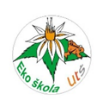      ŠK.GOD.2021./2022.Ksenija Kesegi-Krstin    Koordinatorica EkoškoleVremenikOpis aktivnostiMjesto provođenja aktivnostiNositelji aktivnostiRujan -listopad2021.Sastanak Eko-odborausvajanje Plana djelovanja za tekuću školsku  godinu  usvajanje Izvješća za 2020./21.šk.goduključivanje učenika 1. razredaobilježavanje Dana kruha u školiobilježavanje Dana kravateradionica o kompostiranju za učenike prvih razredaŠkolskaknjižnicaŠkolski holŠkolski koordinatoriAktiv kuharstvaSvi zainteresirani učenici i nastavniciStudeni – prosinac2021.Aktivnosti na provedbi programskih korakaodržavati sadržaje na web stranici školeSatanak Eko-odboraPostavljanje metereloške stanice i početak prikupljanja podataka o temperaturi, vjetru i padalinamaProstori škole I parkaKoordinator Učenici Nastavnik geografijeSiječanj – veljača 2022.Aktivnosti na provedbi programskih korakaredovita provedba programaispunjavaanje web aplikacije.Web aplikacijaŠkolski koordinatorOžujak – travanj 2022.Redovita provedba programasastanak Eko-odborapriprema i provođenje projektnog dana OSJEČKI BAJERI suradnja s udrugom Mladform i ocrtavanje javnih površinahttps://sib.net.hr/vijesti/osijek/3838116/mladforma-zeli-ukloniti-neprikladne-grafite-s-osjeckih-procelja/Vanjski prostori Članovi Eko-odbora Svi zainteresirani učenici i nastavniciSvibanj – lipanj 2022.Redovita provedba programasastanci Eko-odbora – izvješća, evaluacijapriprema priloga za Bilten  Web aplikacija Školski koordinator